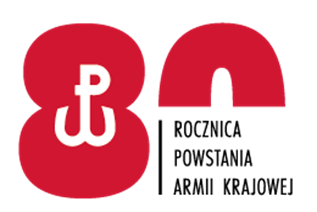 Wrocław, dnia 08 września 2022 r.Dotyczy: unieważnienia postępowania o udzielenie zamówienia publicznego w trybie przetargu nieograniczonego w zakresie Części 5 na Usługę naprawy sprzętu polowego Służby Żywnościowej: Naprawa zbiorników na wodę 500 dm3  na płozach typ XZZ1
(NR SPRAWY: MAT/120/PG/2022)INFORMACJA O UNIEWAŻNIENIU POSTĘPOWANIA W CZĘŚCI 5 Zamawiający 4 Regionalna Baza Logistyczna z siedzibą we Wrocławiu, działając na podstawie art. 260 ust. 2 Ustawy z dnia 11 września 2019r. - Prawo zamówień publicznych (Dz. U. z 2019r. poz. 2019 z póź.zm.) - dalej jako ustawa Pzp, zawiadamia o unieważnieniu postępowania publicznego na usługę naprawy sprzętu polowego Służby Żywnościowej: Naprawa zbiorników na wodę 500 dm3  na płozach typ XZZ1 (NR SPRAWY: MAT/120/PG/2022). Uzasadnienie faktyczne:W Części 5 wszystkie złożone oferty podległy odrzuceniu, w związku z powyższym Zamawiający unieważnia postępowanie w przedmiotowej części. Podstawa prawna:art. 255 ust. 2 z dnia 11 września 2019r. – Prawo zamówień publicznych  (Dz. U. z 2019r. poz. 2019 z póź.zm.)                                                  Pouczenie o środkach ochrony prawnej: Wykonawcom, a także innemu podmiotowi, jeżeli ma lub miał interes w uzyskaniu danego zamówienia oraz poniósł lub może ponieść szkodę w wyniku naruszenia przez Zamawiającego przepisów ustawy Pzp przysługują środki ochrony prawnej przewidziane w Dziale IX ustawy Pzp.„z upoważnienia Komendanta 4 Regionalnej Bazy Logistycznej”KIEROWNIKSEKCJI ZAMÓWIEŃ PUBLICZNYCHMarcin OLECHNO